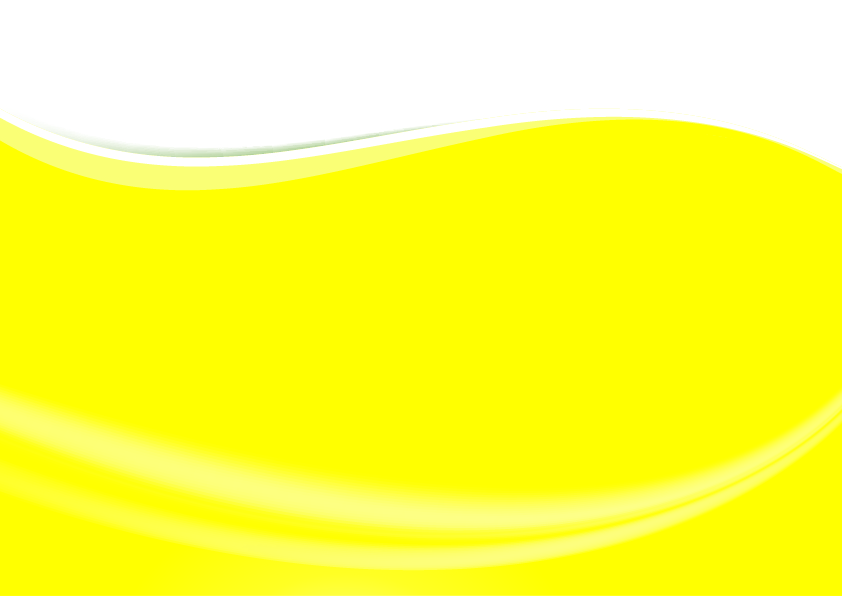 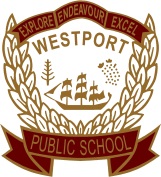 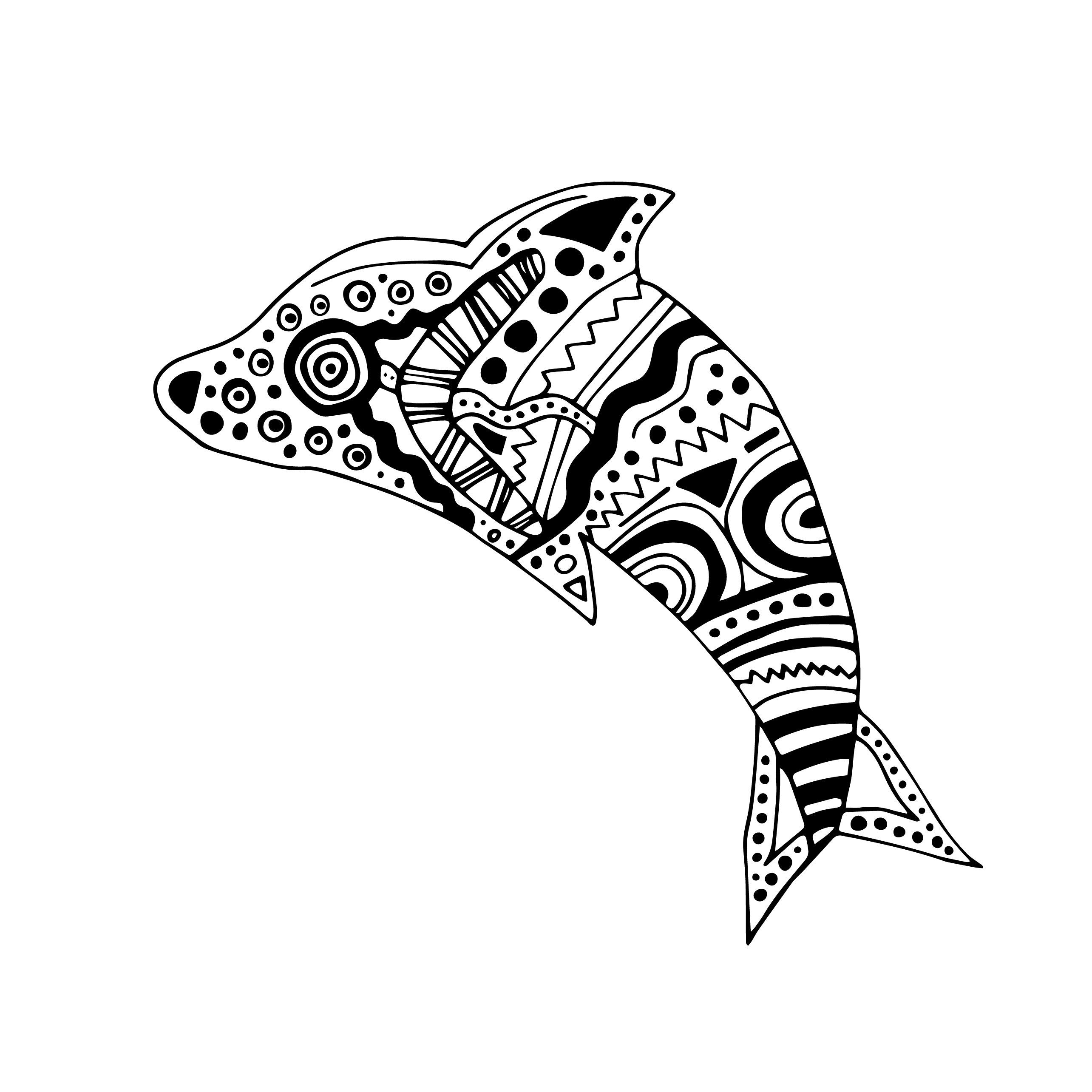  At Westport Public School we deliver excellence in a welcoming, inclusive and caring environment. Our school values ensure that all students and staff are respected, safe and happy. Supportive staff challenge, inspire and promote learning as a lifelong endeavour, where students are provided with opportunities to excel and achieve their full potential as they explore 21st  Century initiatives. At Westport Public School we deliver excellence in a welcoming, inclusive and caring environment. Our school values ensure that all students and staff are respected, safe and happy. Supportive staff challenge, inspire and promote learning as a lifelong endeavour, where students are provided with opportunities to excel and achieve their full potential as they explore 21st  Century initiatives. At Westport Public School we deliver excellence in a welcoming, inclusive and caring environment. Our school values ensure that all students and staff are respected, safe and happy. Supportive staff challenge, inspire and promote learning as a lifelong endeavour, where students are provided with opportunities to excel and achieve their full potential as they explore 21st  Century initiatives. At Westport Public School we deliver excellence in a welcoming, inclusive and caring environment. Our school values ensure that all students and staff are respected, safe and happy. Supportive staff challenge, inspire and promote learning as a lifelong endeavour, where students are provided with opportunities to excel and achieve their full potential as they explore 21st  Century initiatives. At Westport Public School we deliver excellence in a welcoming, inclusive and caring environment. Our school values ensure that all students and staff are respected, safe and happy. Supportive staff challenge, inspire and promote learning as a lifelong endeavour, where students are provided with opportunities to excel and achieve their full potential as they explore 21st  Century initiatives. At Westport Public School we deliver excellence in a welcoming, inclusive and caring environment. Our school values ensure that all students and staff are respected, safe and happy. Supportive staff challenge, inspire and promote learning as a lifelong endeavour, where students are provided with opportunities to excel and achieve their full potential as they explore 21st  Century initiatives. At Westport Public School we deliver excellence in a welcoming, inclusive and caring environment. Our school values ensure that all students and staff are respected, safe and happy. Supportive staff challenge, inspire and promote learning as a lifelong endeavour, where students are provided with opportunities to excel and achieve their full potential as they explore 21st  Century initiatives. At Westport Public School we deliver excellence in a welcoming, inclusive and caring environment. Our school values ensure that all students and staff are respected, safe and happy. Supportive staff challenge, inspire and promote learning as a lifelong endeavour, where students are provided with opportunities to excel and achieve their full potential as they explore 21st  Century initiatives.Non Classroom Settings and RoutinesNon Classroom Settings and RoutinesNon Classroom Settings and RoutinesNon Classroom Settings and RoutinesNon Classroom Settings and RoutinesAt Westport we are:All SettingsClassroomsPlaygroundToiletsCanteenTransitionsAssembliesLEARNERSBe a good listenerFollow teachers instructionsRecognise emotions and make a good choice  Learn to solve problems  Be a good listener Follow instructionsHave a go before you say ‘no’Be responsible and organised for learningBe a good listener Follow instructionsFollow / learn the rules of the gameRecognise emotions and make a good choice  Use toilets during lunch and recessWash your hands correctlyOrder lunch before school or put in class basketStand in line, wait your turnBuy for yourselfAlways walkKeep to the left on stairsUse paths, crossings and front gateWalk bikes in school groundsRight place, right timeBe a good listenerFollow teachers instructionsCommunicate clearly and confidentlyRESPECTFULRespect everyoneWait your turn and shareSpeak politelyBe cooperativeBe cooperativeSpeak politelyAllow others to learnPlace rubbish in the binTake turnsSpeak politelyBe cooperativeShut and lock the doorRespect other’s privacyFlush toilets when finishedSay please and thank youRespect others personal spaceLook after your own belongingsRespect other’s personal spaceBe respectful in the communityWalk calmly and quietlyClap politelySit stillFace the frontSAFEHands and feet to selfWalk on hard surfacesFollow directionsRight place, right timeHands and feet to selfUse equipment correctlyRight place, right timeHands and feet to selfWear your school hatSee duty teacher for helpWalk in toiletsLeave when finishedOnly in canteen area if buyingKeep hands and feet to selfLeave canteen area after being servedBe a good listenerFollow teachers instructionsStay with you class lineReturn to class on timeEnter and leave quietly in class lines